Publicado en Madrid el 04/06/2019 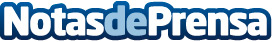 Expectativas no cumplidas, un motivo por el que se padece el ‘síndrome de burn-out’, según mediQuoUn 40% de los trabajadores y más de la mitad de los empresarios confiesan sufrir estrés, que causa, junto con la ansiedad, el 30% de las bajas laborales en España. Vistas las cifras en España, no es de extrañar que la OMS haya clasificado el 'síndrome del trabajador quemado' como enfermedad de forma definitiva. Los especialistas de mediQuo definen el Síndrome de 'burn-out' como un trastorno psicosocial que ocasiona en los individuos que lo padecen agotamiento físico y emocionalDatos de contacto:RedacciónNota de prensa publicada en: https://www.notasdeprensa.es/expectativas-no-cumplidas-un-motivo-por-el-que Categorias: Nacional Sociedad E-Commerce Recursos humanos http://www.notasdeprensa.es